Проект «Мой папа - мой защитник»(группа раннего возраста)                                                                    Подготовили и провели                                                                       воспитатели: Свяжина Т.А.                          Головина К.В.   г. Алапаевск 2021 г.Тема: «Мой папа – мой защитник»Вид проекта: комплексно - тематическийПродолжительность:2недели (февраль)Участники: дети, воспитатели, родители воспитанников.Возраст участников проекта: дети 1.5-2.5 годаЦель: Познакомить детей с традицией празднования « Дня защитника Отечества» через иллюстрации, песни, различные игры.Задачи:-дать элементарные представления  о Российской армии, военных профессиях и  технике;-обогащать словарь детей  посредством чтения рассказов, стихотворений;-расширять игровой опыт детей знаниями о труде отцов, об их службе в армии;-развивать умение создавать простые изображения (рисование), фигуры из пластилина (лепка), доступным детям способом;-развивать мелкую моторику, физические качества: ловкость, быстроту, координацию движений;-воспитывать чувство любви к своей семье,  гордости, уважение к близкому человеку – папе (дедушке); смелость, волю в преодолении препятствий;-вызвать у детей желание подражать папам в их добрых делах;- дать первичные гендерные представления (у мальчиков стремления быть сильными, смелыми, стать защитниками своей Родины, а у девочек - уважение к мальчикам, как к будущим защитникам страны);-эмоционально сблизить детей и родителей в совместной творческой  деятельности;-формировать у родителей стремление оказывать посильную помощь ДОУ.Актуальность темы:Проблема нравственно-патриотического воспитания детей дошкольного возраста, является одной из первостепенных для современного общества. В настоящее время воспитание патриотизма, гражданственности – достаточно трудная задача, решение которой требует терпения и такта. Подчас в современных семьях подобные вопросы не считаются важными и заслуживающими должного внимания.Этот проект является отличной возможностью вызвать у детей чувство гордости своими отцами. Дать элементарные знания об армии.Предполагаемый результат проекта: 1. Заинтересованность детьми темой «День защитника Отечества», проявление их познавательной активности;2. Умение узнавать и называть военные профессии, технику;3. Умение самостоятельно проявлять  инициативу: рассматривать иллюстрации, участвовать в беседах, задать вопросы;  проявлять творчество в работе, самостоятельно рисовать, лепить, играть.4. Участвовать в совместной деятельности с родителями.Этапы проекта:I этап - Подготовительный.Определение цели и задач проекта;Составление плана основного этапа проектирования;Подборка: - методической, художественной литературы и иллюстрационного материала по тематике проекта;- дидактических, сюжетно – ролевых, подвижных, пальчиковых игр;- материала для продуктивной деятельности;Разработка сценария  развлечения.     II этап  – ОсновнойПроведение образовательной деятельности с детьми в соответствии с планом. 1.Сюжетно-ролевые игры:  «Строим ракету», «Помогаем папе»,  «Семья готовится к празднику», «Магазин игрушек», «Поездка на поезде». Цель:поощрять желание детей самостоятельно подбирать игрушки и атрибуты для игры, использовать предметы-заместители. Формировать начальные навыки ролевого поведения.2. Дидактические игры:«Все работы хороши», «Кому, что нужно для работы», «Что звучит?», «Чудесный мешочек». Цель: Сравнивать, соотносить, группировать предметы по величине.Развитие внимания, памяти, слуховой дифференциации и тактильныхощущений, логическое мышление, активный словарь. Знакомить сразными видами мужских профессий, что для этих профессий нужно для работы.3.Пальчиковые игры: «На чем поедем? », «Наша дружная семья».Цель: Продолжать развивать активный словарь детей, мелкую моторику рук, кистей рук.Формирование гендерной, семейной, гражданской принадлежности, патриотических4.Беседы с детьми:«Мой папа самый лучший», «Моя семья», «Что папа делает дома?»,«Мой папа работает», «Семейные праздники»Цель: Побуждать детей отвечать на чувства, принадлежности к мировому сообществу. Вопросы о своей семье, о том, чем занимаются дети с родителями в выходные дни, как готовятся к праздникам и отмечают их. Что дети знают о своих отцах, дедушках.Предлагать в различных видах деятельности сделать что-то для  мамы, папы или других членов семьи (дедушек, братьев) 5.НОД Лепка: «Самолеты» Цель: обеспечить формирование у детей представления о разных видах транспорта (самолет, машина, кораблик и т.д.); закреплять умение раскатывать пластичную массу ладонями, раскатывать колбаску. Учитьукрашать изделие декоративными налепами.6.НОД Рисование ватными дисками  «Праздничный салют для папы»Цель: развивать воображение и интерес к художественному творчеству. Задачи:
Образовательная: Формировать у детей представление о 23 февраля, как о празднике, когда поздравляют наших защитников- пап.
Развивающая: Развивать речь, обогащая активный словарь ребенка прилагательными - красный, синий, желтый, зеленый, разноцветный, яркий, сверкающий, красивый. Развивать мелкую моторику, используя нетрадиционные способы рисования: пальчиковые краски, ватные палочки, губки.
Воспитывающая: Воспитывать у детей доброе отношение к своему папе, вызывать чувство гордости и радости за благородные поступки родного человека;      7.Рассматривание иллюстраций с изображением мужчин в военной форме, солдат, рассматривание военной техники.Цель: Знакомить детей с праздником 23 февраля. Что значит этот праздник, кто его отмечает.Учить рассматривать, продолжать знакомить с военной техникой, одеждой мужчин (солдат) и отвечать на вопросы.8.КГН: ситуативная беседа «Держим ложку правильно, как солдаты». Цель: воспитывать умение самостоятельно и опрятно есть, спокойно сидеть за столом, соблюдая правильную позу, приучать держать ложку в правой руке.9.Чтение стихотворений А. Барто «Кораблик», «Матросская шапка», «Самолёт» Цель: Продолжать развивать, словарный запас слов.10.Строительная игра «Построим гараж для машины ». Цель: учить строить постройки из кубиков, кирпичиков, а также обыгрывать свои постройки.11.Изготовление открыток совместно с педагогом  «Подарок для папы своими руками» Цель: Привлекать детей совместно со взрослыми готовить подарки для папы. 3-й этап – Заключительный1.Оформление стенгазеты: «Наши защитники!» совместная деятельность детей, родителей, педагогов.2. Создании мини-музея «День защитника отечества»          3. Проведение развлечения «Военный поход».4.Поздравление пап (дедушек) с праздником - «Подарок для папы своими руками».Взаимодействие с родителями:Ознакомление родителей с целями и задачами проекта – объявление;Памятка для родителей «Роль отца в воспитании ребёнка»Папка передвижка «Для меня всегда герой (посвящается всем папам)»Участие в создании мини-музея «День защитника отечества»         Итог проекта:Таким образом, комплекс действий, организованных педагогами по реализации проекта имеет положительный итог. У детей сформировалась система знаний о семье, семейных ценностях, о тех, кто охраняет и защищает нашу Родину, о способах проявления своих чувств к окружающим.                                                                                              Приложение 1.Лепка «Самолёты»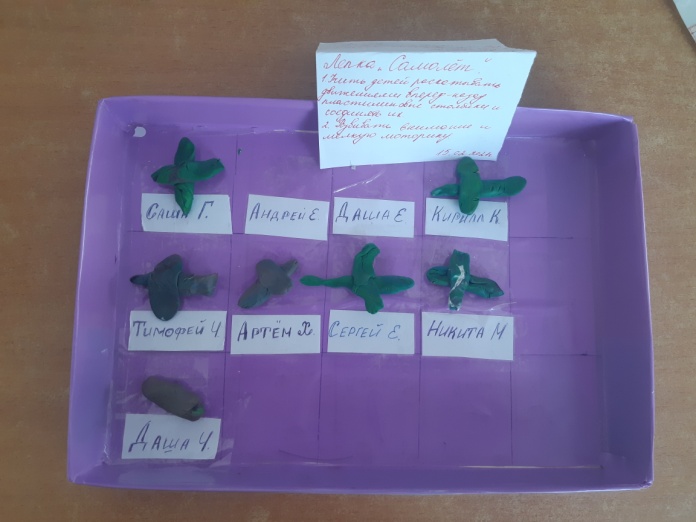 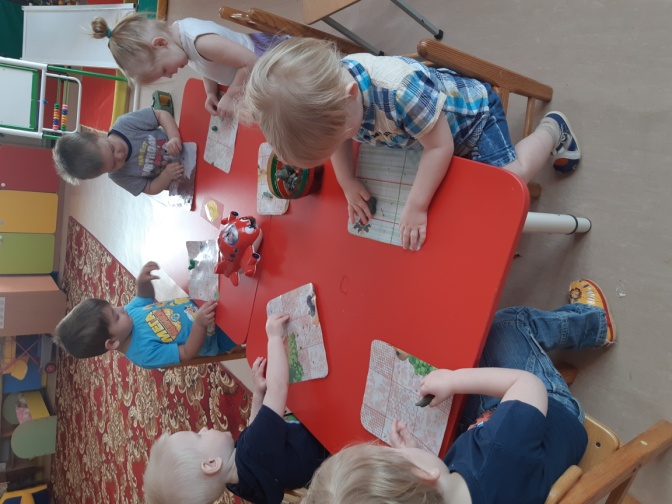 Рассматривание иллюстраций с изображением мужчин в военной форме,солдат, рассматривание военной техники. 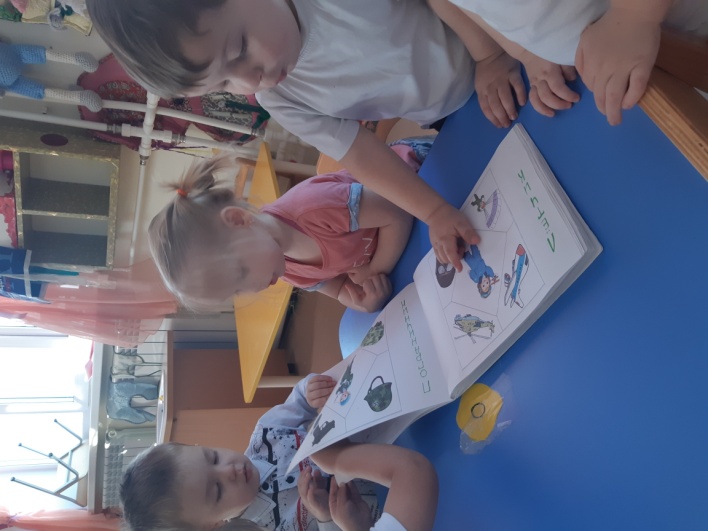 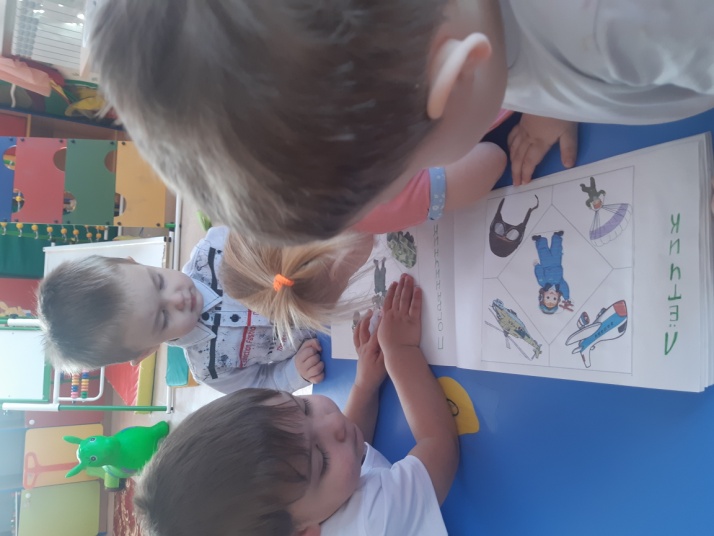 Строительная игра «Построим гараж для машины ».Рисование ватными дисками  «Праздничный салют для папы»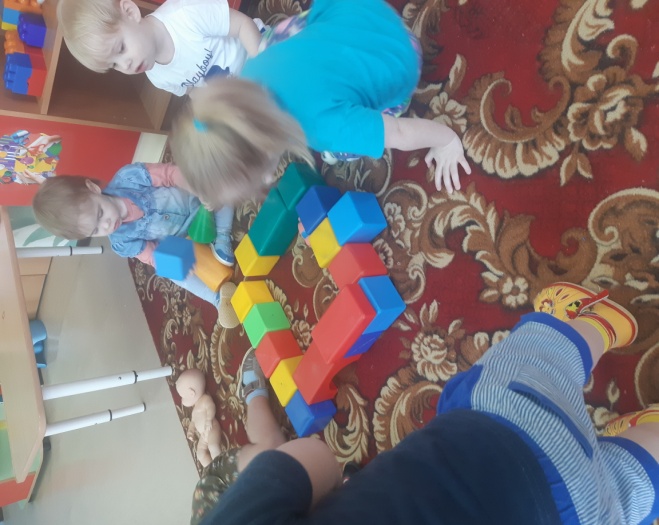 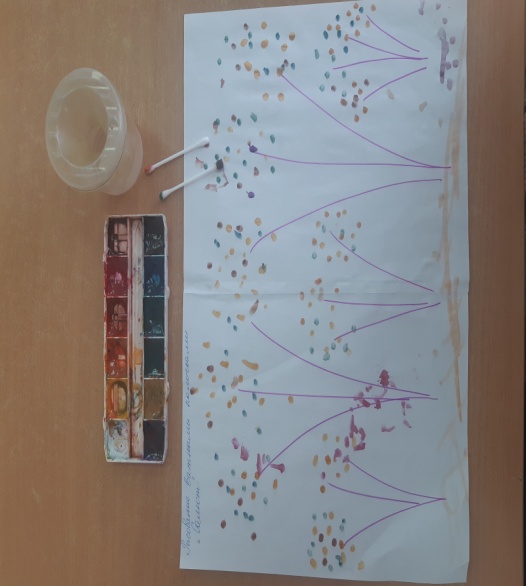 Изготовление открыток совместно с педагогом  «Подарок для папы своими руками» 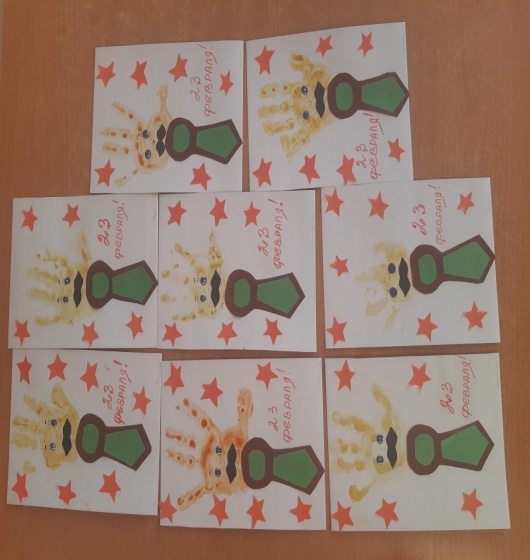 Оформление стенгазеты: «Наши защитники!»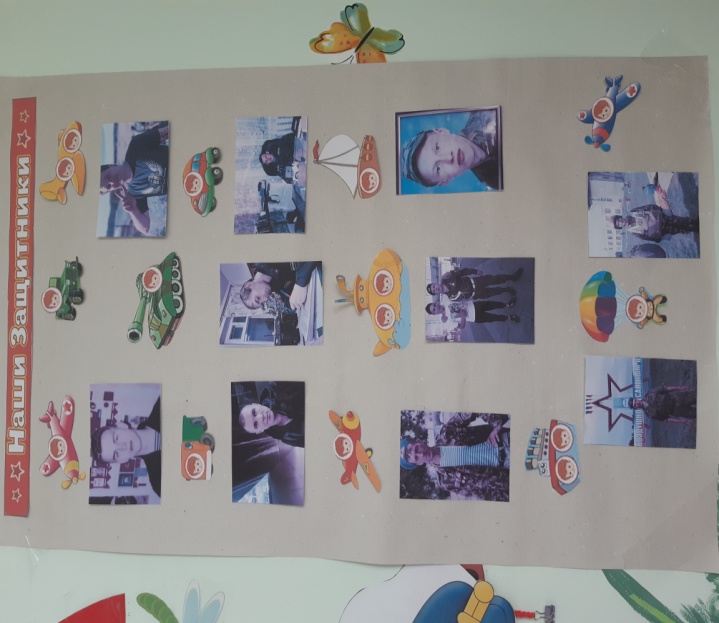 Создании мини-музея «День защитника отечества»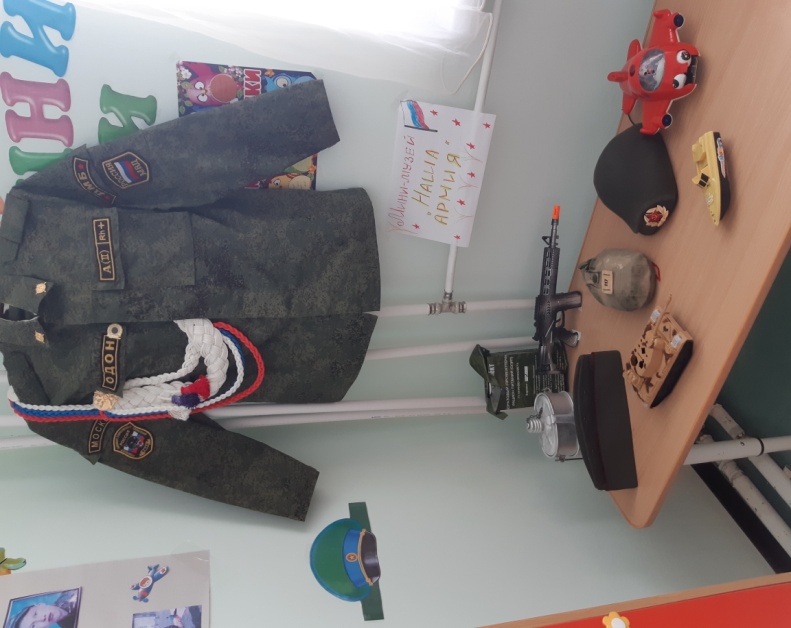 Проведение развлечения «Военный поход».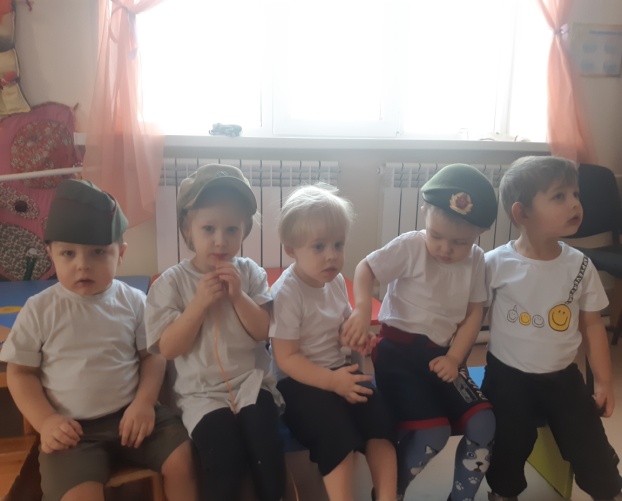 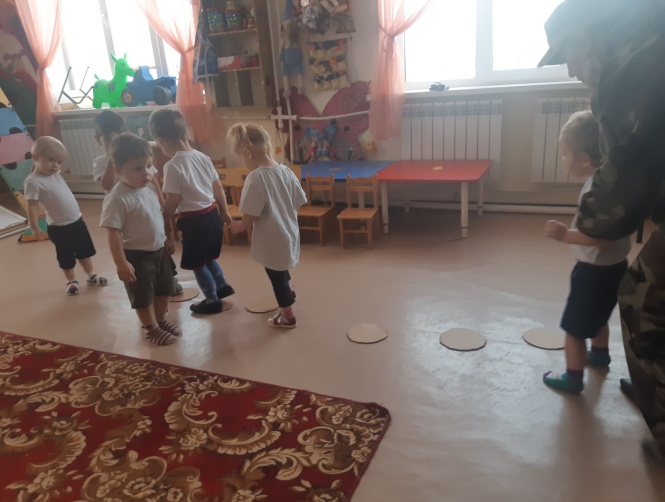 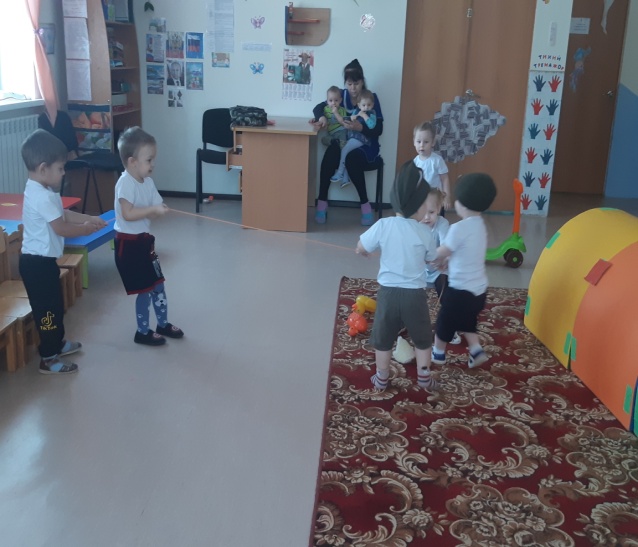 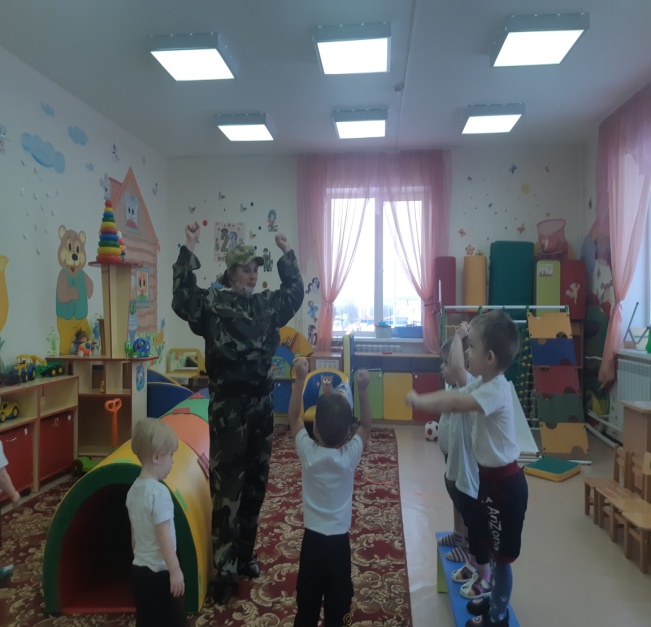 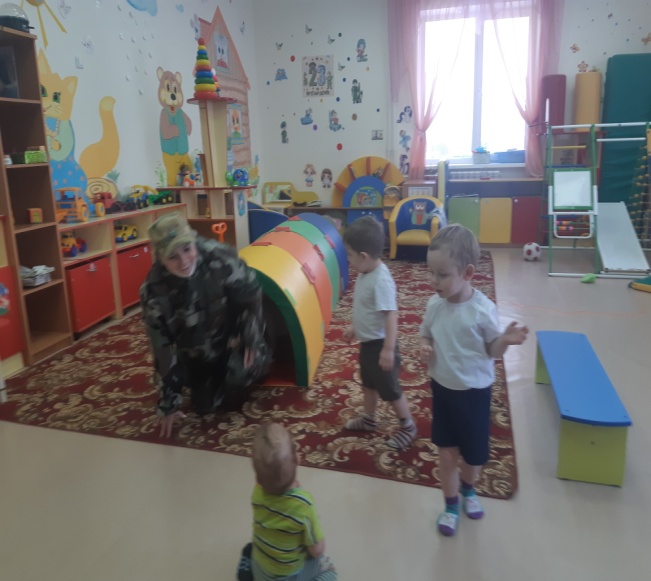 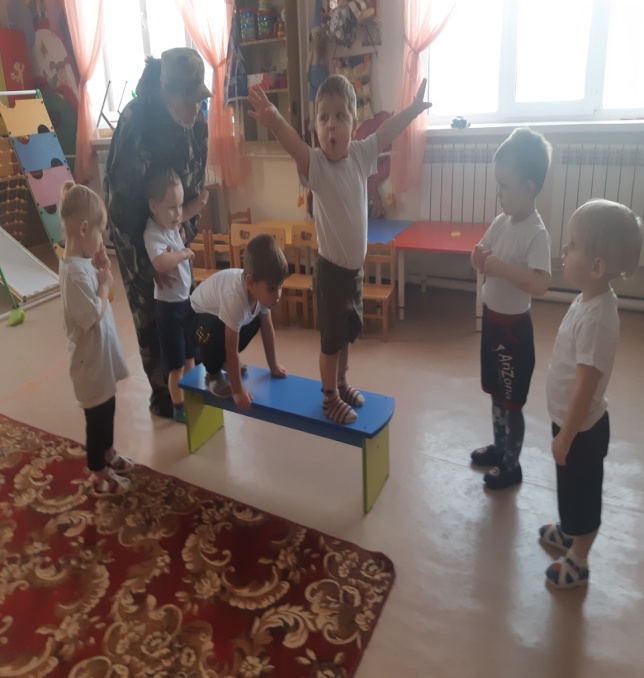 Памятка для родителей «Роль отца в воспитании ребёнка»Папка передвижка «Для меня всегда герой (посвящается всем папам)»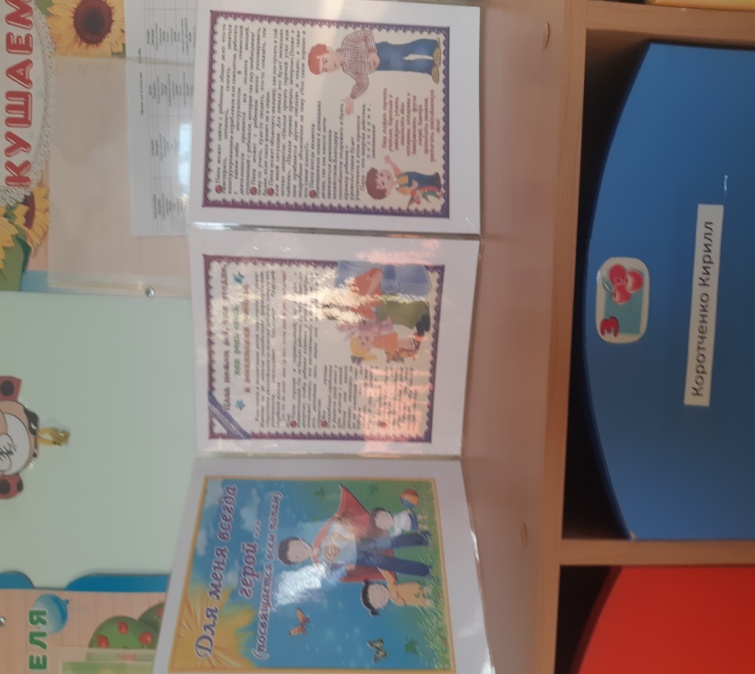 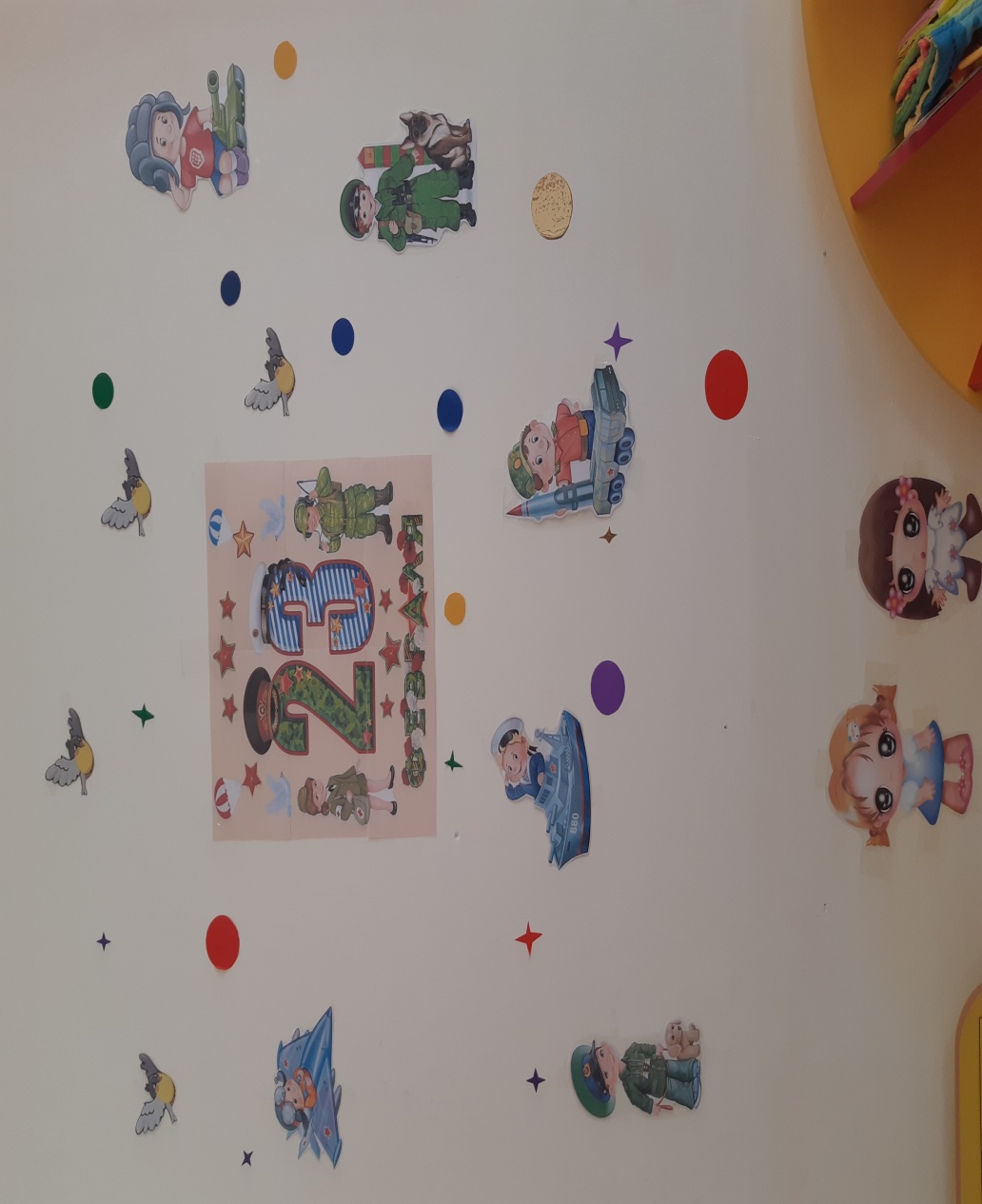 